Новости швейного мира нашей школыВ швейной мастерской много нового. Это, прежде всего, новые ученицы. В 7 и 9 классах – пополнение! Влада и Ризанна пришли к нам из других школ района. Они намерены освоить швейное мастерство и для этого им приходится приложить много усилий, ведь другие девочки уже не один год учатся шить. Новенькие наши проявляют настойчивость и аккуратность, осваивают различные швейные машины (фото 1, 2). Кстати об оборудовании. Здесь тоже есть новости.       Благотворительная организация  «Подари надежду»  нашла спонсоров и подарила нам швейную машинку «BROTHER», отпариватель и светильники для местного освещения! Девочки восприняли подарки с восторгом и очень признательны спонсорам!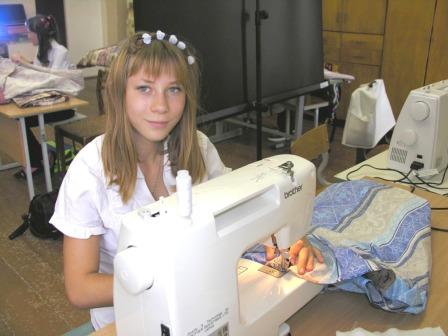 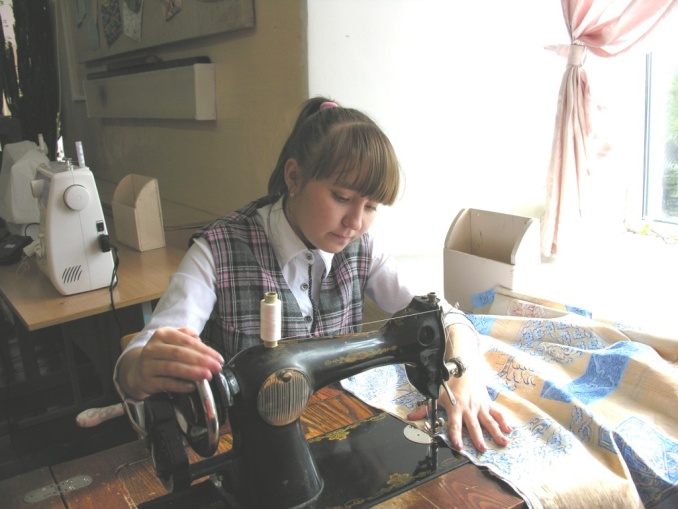 учитель швейного дела Г.В.Палкина